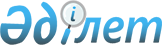 О внесении изменений в решение Жарминского районного маслихата от 21 декабря 2018 года № 28/238-VI "О бюджете Жарминского района на 2019-2021 годы"
					
			Утративший силу
			
			
		
					Решение Жарминского районного маслихата Восточно-Казахстанской области от 5 марта 2019 года № 30/255-VI. Зарегистрировано Департаментом юстиции Восточно-Казахстанской области 15 марта 2019 года № 5775. Утратило силу решением Жарминского районного маслихата Восточно-Казахстанской области от 1 апреля 2020 года № 44/388-VI .
      Сноска. Утратило силу решением Жарминского районного маслихата Восточно-Казахстанской области от 01.04.2020 № 44/388-VI (вводится в действие по истечении десяти календарных дней после дня его первого официального опубликования).

      Примечание ИЗПИ.

      В тексте документа сохранена пунктуация и орфография оригинала.
      В соответствии со статьями 106, 109 Бюджетного кодекса Республики Казахстан от 4 декабря 2008 года, подпунктом 1) пункта 1 статьи 6 Закона Республики Казахстан от 23 января 2001 года "О местном государственном управлении и самоуправлении в Республике Казахстан", решением Восточно-Казахстанского областного маслихата от 15 февраля 2019 года № 27/302-VІ "О внесении изменений в решение Восточно-Казахстанского областного маслихата от 13 декабря 2018 года № 25/280-VІ "Об областном бюджете на 2019-2021 годы" (зарегистрировано в Реестре государственной регистрации нормативных правовых актов за № 5734) Жарминский районный маслихат РЕШИЛ:
      1. Внести в решение Жарминского районного маслихата от 21 декабря 2018 года № 28/238-VІ "О бюджете Жарминского района на 2019-2021 годы" (зарегистрировано в Реестре государственной регистрации нормативных правовых актов за № 5-10-162, опубликовано в Эталонном контрольном банке нормативных правовых актов Республики Казахстан в электронном виде от 21 января 2019 года, в газете "Қалба тынысы" от 15 февраля 2019 года) следующие изменения:
      пункт 1 изложить в новой редакции:
      "1. Утвердить районный бюджет на 2019-2021 годы, согласно приложениям 1, 2 и 3 соответственно, в том числе на 2019 год в следующих объемах:
      1) доходы – 7360441,6 тысяч тенге, в том числе:
      налоговые поступления – 2422285,6 тысяч тенге;
      неналоговые поступления – 9715,0 тысяч тенге;
      поступления от продажи основного капитала – 22866,0 тысяч тенге;
      поступления трансфертов – 4905575,0 тысяч тенге;
      2) затраты – 7417787,2 тысяч тенге;
      3) чистое бюджетное кредитование – 13418,0 тысяч тенге, в том числе:
      бюджетные кредиты – 37875,0 тысяч тенге;
      погашение бюджетных кредитов – 24457,0 тысяч тенге;
      4) сальдо по операциям с финансовыми активами – 0,0 тенге, в том числе:
      приобретение финансовых активов – 0,0 тенге;
      поступления от продажи финансовых активов государства – 0,0 тенге;
      5) дефицит (профицит) бюджета – - 70763,6 тысяч тенге;
      6) финансирование дефицита (использование профицита) бюджета – 70763,6 тысяч тенге, в том числе:
      поступление займов – 37875,0 тысяч тенге;
      погашение займов – 24457,0 тысяч тенге.
      используемые остатки бюджетных средств – 57345,6 тысяч тенге.";
      приложения 1, 6, 7, 8 и 10 к указанному решению изложить в новой редакции согласно приложениям 1, 2, 3, 4 и 5 к настоящему решению. 
      пункт 3 изложить в новой редакции:
      "3. Принять к исполнению на 2019 год нормативы распределения доходов в бюджет района по социальному налогу, индивидуальному подоходному налогу с доходов, облагаемых у источника выплаты в размере 62,3 (шестьдесят два целых три десятых) процентов, установленные решением Восточно-Казахстанского областного маслихата от 13 декабря 2018 года № 25/280-VІ "Об областном бюджете на 2019-2021 годы" (зарегистрировано в Реестре государственной регистрации нормативных правовых актов за № 5704).".
      2. Настоящее решение вводится в действие с 1 января 2019 года. Районный бюджет Жарминского района на 2019 год Перечень целевых текущих трансфертов и трансфертов на развитие из областного бюджета районному бюджету на 2019 год Перечень целевых текущих трансфертов и трансфертов на развитие из республиканского бюджета районному бюджету на 2019 год Перечень бюджетных программ на реализацию инвестиционных бюджетных проектов на 2019 -2021 годы Перечень трансфертов из районного бюджета бюджетам городов районного значения, сел, поселков, сельских округов на 2019 год
					© 2012. РГП на ПХВ «Институт законодательства и правовой информации Республики Казахстан» Министерства юстиции Республики Казахстан
				
      Председатель сессии

М. Абдрахманов

      Секретарь Жарминского

      районного маслихата

А. Сахметжанова
Приложение 1 
к решению Жарминского 
районного маслихата 
от 5 марта 2019 года 
№ 30/255-VIПриложение 1 
к решению Жарминского 
районного маслихата 
от 21 декабря 2018 года 
№ 28/238-VI
Категория
Категория
Категория
Категория
Категория
Сумма, тыс. тенге
Класс
Класс
Класс
Класс
Сумма, тыс. тенге
Подкласс
Подкласс
Подкласс
Сумма, тыс. тенге
Специфика
Специфика
Сумма, тыс. тенге
Наименование
Сумма, тыс. тенге
I. Доходы
7360441,6
1
Налоговые поступления
2422285,6
01
Подоходный налог
676337,9
2
Индивидуальный подоходный налог
676337,9
01
Индивидуальный подоходный налог с доходов, облагаемых у источника выплаты
650393,9
02
Индивидуальный подоходный налог с доходов, не облагаемых у источника выплаты
24894,0
05
Индивидуальный подоходный налог с доходов иностранных граждан, не облагаемых у источника выплаты
1050,0
03
Социальный налог
534223,7
1
Социальный налог
534223,7
01
Социальный налог
534223,7
04
Hалоги на собственность
1137278,0
1
Hалоги на имущество
1081525,0
01
Налог на имущество юридических лиц и индивидуальных предпринимателей
1080895,0
02
Налог на имущество физических лиц
630,0
3
Земельный налог
8963,0
02
Земельный налог
8963,0
4
Hалог на транспортные средства
42160,0
01
Hалог на транспортные средства с юридических лиц
3737,0
02
Hалог на транспортные средства с физических лиц
38423,0
5
Единый земельный налог
4630,0
01
Единый земельный налог
4630,0
05
Внутренние налоги на товары, работы и услуги
63431,0
2
Акцизы
6304,0
84
Бензин (за исключением авиационного) и дизельное топливо, произведенных на территории Республики Казахстан
6304,0
3
Поступления за использование природных и других ресурсов
42963,0
15
Плата за пользование земельными участками
42963,0
4
Сборы за ведение предпринимательской и профессиональной деятельности
14164,0
02
Лицензионный сбор за право занятия отдельными видами деятельности
1486,0
29
Регистрационный сбор, зачисляемый в местный бюджет
5586,0
34
Плата за пользование лицензиями на занятие отдельными видами деятельности
7092,0
5
Налог на игорный бизнес
0,0
02
Фиксированный налог
0,0
08
Обязательные платежи, взимаемые за совершение юридически значимых действий и (или) выдачу документов уполномоченными на то государственными органами или должностными лицами
11015,0
1
Государственная пошлина
11015,0
26
Государственная пошлина, зачисляемая в местный бюджет
11015,0
2
Неналоговые поступления
9715,0
01
Доходы от государственной собственности
2665,0
1
Поступления части чистого дохода государственных предприятий
0,0
02
Поступления части чистого дохода коммунальных государственных предприятий
0,0
5
Доходы от аренды имущества, находящегося в государственной собственности
2573,0
08
Доходы от аренды имущества коммунальной собственности района (города областного значения), за исключением доходов от аренды имущества коммунальной собственности района (города областного значения), находящегося в управлении акимов города районного значения, села, поселка, сельского округа
275,0
09
Доходы от аренды жилищ из жилищного фонда, находящегося в коммунальной собственности района (города областного значения), за исключением доходов от аренды государственного имущества, находящегося в управлении акимов города районного значения, села, поселка, сельского округа
2298,0
7
Вознаграждения по кредитам, выданным из государственного бюджета
92,0
13
Вознаграждения по бюджетным кредитам, выданным из местного бюджета физическим лицам
92,0
04
Штрафы, пени, санкции, взыскания, налагаемые государственными учреждениями, финансируемыми из государственного бюджета, а также содержащимися и финансируемыми из бюджета (сметы расходов) Национального Банка Республики Казахстан
180,0
1
Штрафы, пени, санкции, взыскания, налагаемые государственными учреждениями, финансируемыми из государственного бюджета, а также содержащимися и финансируемыми из бюджета (сметы расходов) Национального Банка Республики Казахстан
180,0
18
Штрафы, пени, санкции, взыскания по бюджетным кредитам (займам), выданным из местного бюджета специализированным организациям, физическим лицам
180,0
06
Прочие неналоговые поступления
6870,0
1
Прочие неналоговые поступления
6870,0
05
Поступления дебиторской, депонентской задолженности государственных учреждений, финансируемых из местного бюджета
0,0
07
Возврат неиспользованных средств, ранее полученных из местного бюджета
0,0
09
Другие неналоговые поступления в местный бюджет
6870,0
3
Поступления от продажи основного капитала
22866,0
01
Продажа государственного имущества, закрепленного за государственными учреждениями
17319,0
1
Продажа государственного имущества, закрепленного за государственными учреждениями
17319,0
02
Поступления от продажи имущества, закрепленного за государственными учреждениями, финансируемыми из местного бюджета
17319,0
03
Продажа земли и нематериальных активов
5547,0
1
Продажа земли
2446,0
01
Поступления от продажи земельных участков
2446,0
2
Продажа нематериальных активов
3101,0
02
Плата за продажу права аренды земельных участков
3101,0
4
Поступления трансфертов
4905575,0
02
Трансферты из вышестоящих органов государственного управления
4905575,0
2
Трансферты из областного бюджета
4905575,0
01
Целевые текущие трансферты
1092279,0
02
Целевые трансферты на развитие
90418,0
03
Субвенции
3702051,0
04
Трансферты на компенсацию потерь в связи с принятием законодательства
20827,0
Функциональная группа
Функциональная группа
Функциональная группа
Функциональная группа
Функциональная группа
Сумма, тыс. тенге
Функциональная подгруппа
Функциональная подгруппа
Функциональная подгруппа
Функциональная подгруппа
Сумма, тыс. тенге
Администратор бюджетных программ
Администратор бюджетных программ
Администратор бюджетных программ
Сумма, тыс. тенге
Программа
Программа
Сумма, тыс. тенге
Наименование
Сумма, тыс. тенге
ІІ. Затраты
7417787,2
01
Государственные услуги общего характера
780690,9
1
Представительные, исполнительные и другие органы, выполняющие общие функции государственного управления
457774,9
112
Аппарат маслихата района (города областного значения)
21970,0
001
Услуги по обеспечению деятельности маслихата района (города областного значения)
20928,0
003
Капитальные расходы государственного органа 
1042,0
122
Аппарат акима района (города областного значения)
198748,9
001
Услуги по обеспечению деятельности акима района (города областного значения)
129249,9
003
Капитальные расходы государственного органа
32290,0
113
Целевые текущие трансферты из местных бюджетов
37209,0
123
Аппарат акима района в городе, города районного значения, поселка, села, сельского округа
237056,0
001
Услуги по обеспечению деятельности акима района в городе, города районного значения, поселка, села, сельского округа
234039,0
022
Капитальные расходы государственного органа
3017,0
2
Финансовая деятельность
22009,0
452
Отдел финансов района (города областного значения)
22009,0
001
Услуги по реализации государственной политики в области исполнения бюджета и управления коммунальной собственностью района (города областного значения)
19944,0
003
Проведение оценки имущества в целях налогообложения
1458,0
010
Приватизация, управление коммунальным имуществом, постприватизационная деятельность и регулирование споров, связанных с этим
482,0
018
Капитальные расходы государственного органа
125,0
113
Целевые текущие трансферты из местных бюджетов
0,0
5
Планирование и статистическая деятельность
38370,0
453
Отдел экономики и бюджетного планирования района (города областного значения)
38370,0
001
Услуги по реализации государственной политики в области формирования и развития экономической политики, системы государственного планирования
24697,0
004
Капитальные расходы государственного органа 
13673,0
9
Прочие государственные услуги общего характера
262537,0
454
Отдел предпринимательства и сельского хозяйства района (города областного значения)
24779,0
001
Услуги по реализации государственной политики на местном уровне в области развития предпринимательства и сельского хозяйства
24679,0
007
Капитальные расходы государственного органа
100,0
458
Отдел жилищно-коммунального хозяйства, пассажирского транспорта и автомобильных дорог района (города областного значения)
237758,0
001
Услуги по реализации государственной политики на местном уровне в области жилищно-коммунального хозяйства, пассажирского транспорта и автомобильных дорог
32170,0
013
Капитальные расходы государственного органа
268,0
113
Целевые текущие трансферты из местных бюджетов
205320,0
02
Оборона
39437,0
1
Военные нужды
24949,0
122
Аппарат акима района (города областного значения)
24949,0
005
Мероприятия в рамках исполнения всеобщей воинской обязанности
24949,0
2
Организация работы по чрезвычайным ситуациям
14488,0
122
Аппарат акима района (города областного значения)
14488,0
006
Предупреждение и ликвидация чрезвычайных ситуаций масштаба района (города областного значения)
4600,0
007
Мероприятия по профилактике и тушению степных пожаров районного (городского) масштаба, а также пожаров в населенных пунктах, в которых не созданы органы государственной противопожарной службы
9888,0
04
Образование
4307020,0
1
Дошкольное воспитание и обучение
269902,0
464
Отдел образования района (города областного значения)
269902,0
009
Обеспечение деятельности организаций дошкольного воспитания и обучения
87587,0
040
Реализация государственного образовательного заказа в дошкольных организациях образования
182315,0
2
Начальное, основное среднее и общее среднее образование
3636618,0
464
Отдел образования района (города областного значения)
3502421,0
003
Общеобразовательное обучение
3436696,0
006
Дополнительное образование для детей
65725,0
465
Отдел физической культуры и спорта района (города областного значения)
134197,0
017
Дополнительное образование для детей и юношества по спорту
134197,0
9
Прочие услуги в области образования
400500,0
464
Отдел образования района (города областного значения)
400500,0
001
Услуги по реализации государственной политики на местном уровне в области образования 
39173,0
005
Приобретение и доставка учебников, учебно-методических комплексов для государственных учреждений образования района (города областного значения)
103860,0
007
Проведение школьных олимпиад, внешкольных мероприятий и конкурсов районного (городского) масштаба
1500,0
012
Капитальные расходы государственного органа 
0,0
015
Ежемесячная выплаты денежных средств опекунам (попечителям) на содержание ребенка-сироты (детей-сирот), и ребенка (детей), оставшегося без попечения родителей 
16715,0
023
Методическая работа
28770,0
067
Капитальные расходы подведомственных государственных учреждений и организаций
210482,0
06
Социальная помощь и социальное обеспечение
503714,0
1
Социальное обеспечение
85352,0
451
Отдел занятости и социальных программ района (города областного значения)
83200,0
005
Государственная адресная социальная помощь
83200,0
464
Отдел образования района (города областного значения)
2152,0
030
Содержание ребенка (детей), переданного патронатным воспитателям
2152,0
2
Социальная помощь
388496,0
451
Отдел занятости и социальных программ района (города областного значения)
388496,0
002
Программа занятости
114214,0
004
Оказание социальной помощи на приобретение топлива специалистам здравоохранения, образования, социального обеспечения, культуры, спорта и ветеринарии в сельской местности в соответствии с законодательством Республики Казахстан
29526,0
006
Оказание жилищной помощи
7000,0
007
Социальная помощь отдельным категориям нуждающихся граждан по решениям местных представительных органов
51300,0
010
Материальное обеспечение детей-инвалидов, воспитывающихся и обучающихся на дому
3636,0
014
Оказание социальной помощи нуждающимся гражданам на дому
105846,0
017
Обеспечение нуждающихся инвалидов обязательными гигиеническими средствами и предоставление услуг специалистами жестового языка, индивидуальными помощниками в соответствии с индивидуальной программой реабилитации инвалида
34525,0
023
Обеспечение деятельности центров занятости населения
42449,0
9
Прочие услуги в области социальной помощи и социального обеспечения
29866,0
451
Отдел занятости и социальных программ района (города областного значения)
29866,0
001
Услуги по реализации государственной политики на местном уровне в области обеспечения занятости и реализации социальных программ для населения
26087,0
011
Оплата услуг по зачислению, выплате и доставке пособий и других социальных выплат
1879,0
021
Капитальные расходы государственного органа 
1900,0
067
Капитальные расходы подведомственных государственных учреждений и организаций
0,0
07
Жилищно-коммунальное хозяйство
204127,0
1
Жилищное хозяйство
16000,0
458
Отдел жилищно-коммунального хозяйства, пассажирского транспорта и автомобильных дорог района (города областного значения)
16000,0
004
Обеспечение жильем отдельных категорий граждан
16000,0
2
Коммунальное хозяйство
119546,0
458
Отдел жилищно-коммунального хозяйства, пассажирского транспорта и автомобильных дорог района (города областного значения)
28000,0
012
Функционирование системы водоснабжения и водоотведения
28000,0
029
Развитие системы водоснабжения и водоотведения 
0,0
466
Отдел архитектуры, градостроительства и строительства района (города областного значения)
91546,0
005
Развитие коммунального хозяйства
0,0
006
Развитие системы водоснабжения и водоотведения
1128,0
058
Развитие системы водоснабжения и водоотведения в сельских населенных пунктах
90418,0
3
Благоустройство населенных пунктов
68581,0
123
Аппарат акима района в городе, города районного значения, поселка, села, сельского округа
0,0
008
Освещение улиц населенных пунктов
0,0
009
Обеспечение санитарии населенных пунктов
0,0
011
Благоустройство и озеленение населенных пунктов
0,0
458
Отдел жилищно-коммунального хозяйства, пассажирского транспорта и автомобильных дорог района (города областного значения)
68581,0
015
Освещение улиц в населенных пунктах
0,0
016
Обеспечение санитарии населенных пунктов
500,0
017
Содержание мест захоронений и захоронение безродных
370,0
018
Благоустройство и озеленение населенных пунктов
67711,0
08
Культура, спорт, туризм и информационное пространство
348695,0
1
Деятельность в области культуры
176661,0
455
Отдел культуры и развития языков района (города областного значения)
176661,0
003
Поддержка культурно-досуговой работы
176661,0
2
Спорт
47265,0
465
Отдел физической культуры и спорта района (города областного значения)
47265,0
001
Услуги по реализации государственной политики на местном уровне в сфере физической культуры и спорта
10924,0
004
Капитальные расходы государственного органа 
0,0
005
Развитие массового спорта и национальных видов спорта 
2300,0
006
Проведение спортивных соревнований на районном (города областного значения) уровне
5000,0
007
Подготовка и участие членов сборных команд района (города областного значения) по различным видам спорта на областных спортивных соревнованиях
18393,0
032
Капитальные расходы подведомственных государственных учреждений и организаций
10648,0
3
Информационное пространство
60237,0
455
Отдел культуры и развития языков района (города областного значения)
41745,0
006
Функционирование районных (городских) библиотек
39956,0
007
Развитие государственного языка и других языков народа Казахстана
1789,0
456
Отдел внутренней политики района (города областного значения)
18492,0
002
Услуги по проведению государственной информационной политики 
18492,0
9
Прочие услуги по организации культуры, спорта, туризма и информационного пространства
64532,0
455
Отдел культуры и развития языков района (города областного значения)
17005,0
001
Услуги по реализации государственной политики на местном уровне в области развития языков и культуры
16063,0
010
Капитальные расходы государственного органа 
150,0
032
Капитальные расходы подведомственных государственных учреждений и организаций
792,0
456
Отдел внутренней политики района (города областного значения)
47527,0
001
Услуги по реализации государственной политики на местном уровне в области информации, укрепления государственности и формирования социального оптимизма граждан
24876,0
003
Реализация мероприятий в сфере молодежной политики
22651,0
006
Капитальные расходы государственного органа 
0,0
10
Сельское, водное, лесное, рыбное хозяйство, особо охраняемые природные территории, охрана окружающей среды и животного мира, земельные отношения
279661,0
1
Сельское хозяйство
221378,0
466
Отдел архитектуры, градостроительства и строительства района (города областного значения)
8601,0
010
Развитие объектов сельского хозяйства
8601,0
473
Отдел ветеринарии района (города областного значения)
212777,0
001
Услуги по реализации государственной политики на местном уровне в сфере ветеринарии
20117,0
003
Капитальные расходы государственного органа 
500,0
007
Организация отлова и уничтожения бродячих собак и кошек
4000,0
008
Возмещение владельцам стоимости изымаемых и уничтожаемых больных животных, продуктов и сырья животного происхождения
7803,0
009
Проведение ветеринарных мероприятий по энзоотическим болезням животных
1266,0
011
Проведение противоэпизоотических мероприятий
179091,0
6
Земельные отношения
48908,0
463
Отдел земельных отношений района (города областного значения)
48908,0
001
Услуги по реализации государственной политики в области регулирования земельных отношений на территории района (города областного значения)
25513,0
006
Землеустройство, проводимое при установлении границ районов, городов областного значения, районного значения, сельских округов, поселков, сел
23000,0
007
Капитальные расходы государственного органа
395,0
9
Прочие услуги в области сельского, водного, лесного, рыбного хозяйства, охраны окружающей среды и земельных отношений
9375,0
453
Отдел экономики и бюджетного планирования района (города областного значения)
9375,0
099
Реализация мер по оказанию социальной поддержки специалистов
9375,0
11
Промышленность, архитектурная, градостроительная и строительная деятельность
33756,0
2
Архитектурная, градостроительная и строительная деятельность
33756,0
466
Отдел архитектуры, градостроительства и строительства района (города областного значения)
33756,0
001
Услуги по реализации государственной политики в области строительства, улучшения архитектурного облика городов, районов и населенных пунктов области и обеспечению рационального и эффективного градостроительного освоения территории района (города областного значения)
20773,0
013
Разработка схем градостроительного развития территории района, генеральных планов городов районного (областного) значения, поселков и иных сельских населенных пунктов
12928,0
015
Капитальные расходы государственного органа 
55,0
12
Транспорт и коммуникации
358510,0
1
Автомобильный транспорт
348810,0
458
Отдел жилищно-коммунального хозяйства, пассажирского транспорта и автомобильных дорог района (города областного значения)
348810,0
023
Обеспечение функционирования автомобильных дорог
60000,0
045
Капитальный и средний ремонт автомобильных дорог районного значения и улиц населенных пунктов
288810,0
9
Прочие услуги в сфере транспорта и коммуникации 
9700,0
458
Отдел жилищно-коммунального хозяйства, пассажирского транспорта и автомобильных дорог района (города областного значения)
9700,0
024
Организация внутрипоселковых (внутригородских) пригородных и внутрирайонных общественных пассажирских перевозок
9700,0
13
Прочие
106369,0
3
Поддержка предпринимательской деятельности и защита конкуренции
1350,0
454
Отдел предпринимательства и сельского хозяйства района (города областного значения)
1350,0
006
Поддержка предпринимательской деятельности 
1350,0
9
Прочие
105019,0
123
Аппарат акима района в городе, города районного значения, поселка, села, сельского округа
5270,0
040
Реализация мер по содействию экономическому развитию регионов в рамках Программы развития регионов до 2020 года
5270,0
452
Отдел финансов района (города областного значения)
43225,0
012
Резерв местного исполнительного органа района (города областного значения) 
40000,0
026
Целевые текущие трансферты бюджетам города районного значения, села, поселка, сельского округа на повышение заработной платы отдельных категорий гражданских служащих, работников организаций, содержащихся за счет средств государственного бюджета, работников казенных предприятий в связи с изменением размера минимальной заработной платы
3225,0
458
Отдел жилищно-коммунального хозяйства, пассажирского транспорта и автомобильных дорог района (города областного значения)
0,0
065
Формирование или увеличение уставного капитала юридических лиц
0,0
464
Отдел образования района (города областного значения)
56524,0
096
Выполнение государственных обязательств по проектам государственно-частного партнерства
56524,0
14
Обслуживание долга
92,0
1
Обслуживание долга
92,0
452
Отдел финансов района (города областного значения)
92,0
013
Обслуживание долга местных исполнительных органов по выплате вознаграждений и иных платежей по займам из областного бюджета
92,0
15
Трансферты
455715,3
1
Трансферты
455715,3
452
Отдел финансов района (города областного значения)
455715,3
006
Возврат неиспользованных (недоиспользованных) целевых трансфертов
2506,3
024
Целевые текущие трансферты из нижестоящего бюджета на компенсацию потерь вышестоящего бюджета в связи с изменением законодательства
338209,0
038
Субвенции
95000,0
051
Трансферты органам местного самоуправления
20000,0
III. Чистое бюджетное кредитование
13418,0
Бюджетные кредиты
37875,0
10
Сельское, водное, лесное, рыбное хозяйство, особо охраняемые природные территории, охрана окружающей среды и животного мира, земельные отношения
37875,0
9
Прочие услуги в области сельского, водного, лесного, рыбного хозяйства, охраны окружающей среды и земельных отношений
37875,0
453
Отдел экономики и бюджетного планирования района (города областного значения)
37875,0
006
Бюджетные кредиты для реализации мер социальной поддержки специалистов
37875,0
5
Погашение бюджетных кредитов
24457,0
01
Погашение бюджетных кредитов
24457,0
1
Погашение бюджетных кредитов, выданных из государственного бюджета
24457,0
13
Погашение бюджетных кредитов, выданных из местного бюджета физическим лицам
24457,0
 IV. Сальдо по операциям с финансовыми активами
0,0
Приобретение финансовых активов
0,0
Поступления от продажи финансовых активов государства
0,0
V. Дефицит (профицит) бюджета
-70763,6
VI. Финансирование дефицита (использование профицита) бюджета
70763,6
7
Поступления займов
37875,0
01
Внутренние государственные займы
37875,0
2
Договоры займа
37875,0
03
Займы, получаемые местным исполнительным органом района (города областного значения)
37875,0
16
Погашение займов
24457,0
1
Погашение займов
24457,0
452
Отдел финансов района (города областного значения)
24457,0
008
Погашение долга местного исполнительного органа перед вышестоящим бюджетом
24457,0
8
Используемые остатки бюджетных средств
57345,6
01
Остатки бюджетных средств
57345,6
1
Свободные остатки бюджетных средств
57345,6
01
Свободные остатки бюджетных средств
57345,6Приложение 2 
к решению Жарминского 
районного маслихата 
от 5 марта 2019 года 
№ 30/255-VIПриложение 6 
к решению Жарминского 
районного маслихата 
от 21 декабря 2018 года 
№ 28/238-VI
Функциональная группа
Функциональная группа
Функциональная группа
Функциональная группа
Функциональная группа
Сумма (тыс. тенге)
Функциональная подгруппа
Функциональная подгруппа
Функциональная подгруппа
Функциональная подгруппа
Сумма (тыс. тенге)
Администратор бюджетных программ
Администратор бюджетных программ
Администратор бюджетных программ
Сумма (тыс. тенге)
Программа
Программа
Сумма (тыс. тенге)
Наименование
Сумма (тыс. тенге)
Всего
416648,0
01
Государственные услуги общего характера
140000,0
9
Прочие государственные услуги общего характера
140000,0
458
Отдел жилищно-коммунального хозяйства, пассажирского транспорта и автомобильных дорог района (города областного значения)
140000,0
113
Целевые текущие трансферты из местных бюджетов
140000,0
04
Образование
187385,0
2
Начальное, основное среднее и общее среднее образование
54299,0
464
Отдел образования района (города областного значения)
54299,0
003
Общеобразовательное обучение
54299,0
9
Прочие услуги в области образования
133086,0
464
Отдел образования района (города областного значения)
133086,0
001
Услуги по реализации государственной политики на местном уровне в области образования 
22059,0
005
Приобретение и доставка учебников, учебно-методических комплексов для государственных учреждений образования района (города областного значения)
53749,0
067
Капитальные расходы подведомственных государственных учреждений и организаций
57278,0
06
Социальная помощь и социальное обеспечение
58199,0
2
Социальная помощь
58199,0
451
Отдел занятости и социальных программ района (города областного значения)
58199,0
002
Программа занятости
19500,0
007
Социальная помощь отдельным категориям нуждающихся граждан по решениям местных представительных органов
38699,0
07
Жилищно-коммунальное хозяйство
21995,0
2
Коммунальное хозяйство
21995,0
466
Отдел архитектуры, градостроительства и строительства района (города областного значения)
21995,0
058
Развитие системы водоснабжения и водоотведения в сельских населенных пунктах
21995,0
10
Сельское, водное, лесное, рыбное хозяйство, особо охраняемые природные территории, охрана окружающей среды и животного мира, земельные отношения
9069,0
1
Сельское хозяйство
9069,0
473
Отдел ветеринарии района (города областного значения)
9069,0
008
Возмещение владельцам стоимости изымаемых и уничтожаемых больных животных, продуктов и сырья животного происхождения
7803,0
009
Проведение ветеринарных мероприятий по энзоотическим болезням животных
1266,0Приложение 3 
к решению Жарминского 
районного маслихата 
от 5 марта 2019 года 
№ 30/255-VIПриложение 7 
к решению Жарминского 
районного маслихата 
от 21 декабря 2018 года 
№ 28/238-VI
Функциональная группа
Функциональная группа
Функциональная группа
Функциональная группа
Функциональная группа
Сумма (тыс. тенге)
Функциональная подгруппа
Функциональная подгруппа
Функциональная подгруппа
Функциональная подгруппа
Сумма (тыс. тенге)
Администратор бюджетных программ
Администратор бюджетных программ
Администратор бюджетных программ
Сумма (тыс. тенге)
Программа
Программа
Сумма (тыс. тенге)
Наименование
Сумма (тыс. тенге)
Всего
786876,0
01
Государственные услуги общего характера
15704,0
1
Представительные, исполнительные и другие органы, выполняющие общие функции государственного управления
13752,0
112
Аппарат маслихата района (города областного значения)
206,0
001
Услуги по обеспечению деятельности маслихата района (города областного значения)
206,0
122
Аппарат акима района (города областного значения)
3182,0
001
Услуги по обеспечению деятельности акима района (города областного значения)
3182,0
123
Аппарат акима района в городе, города районного значения, поселка, села, сельского округа
10364,0
001
Услуги по обеспечению деятельности акима района в городе, города районного значения, поселка, села, сельского округа
10364,0
2
Финансовая деятельность
178,0
452
Отдел финансов района (города областного значения)
178,0
001
Услуги по реализации государственной политики в области исполнения бюджета и управления коммунальной собственностью района (города областного значения)
178,0
5
Планирование и статистическая деятельность
248,0
453
Отдел экономики и бюджетного планирования района (города областного значения)
248,0
001
Услуги по реализации государственной политики в области формирования и развития экономической политики, системы государственного планирования
248,0
9
Прочие государственные услуги общего характера
1526,0
454
Отдел предпринимательства и сельского хозяйства района (города областного значения)
346,0
001
Услуги по реализации государственной политики на местном уровне в области развития предпринимательства и сельского хозяйства
346,0
458
Отдел жилищно-коммунального хозяйства, пассажирского транспорта и автомобильных дорог района (города областного значения)
1180,0
001
Услуги по реализации государственной политики на местном уровне в области жилищно-коммунального хозяйства, пассажирского транспорта и автомобильных дорог
1180,0
02
Оборона
1937,0
1
Военные нужды
1089,0
122
Аппарат акима района (города областного значения)
1089,0
005
Мероприятия в рамках исполнения всеобщей воинской обязанности
1089,0
2
Организация работы по чрезвычайным ситуациям
848,0
122
Аппарат акима района (города областного значения)
848,0
007
Мероприятия по профилактике и тушению степных пожаров районного (городского) масштаба, а также пожаров в населенных пунктах, в которых не созданы органы государственной противопожарной службы
848,0
04
Образование
551498,0
1
Дошкольное воспитание и обучение
7126,0
464
Отдел образования района (города областного значения)
7126,0
009
Обеспечение деятельности организаций дошкольного воспитания и обучения
7126,0
2
Начальное, основное среднее и общее среднее образование
542806,0
464
Отдел образования района (города областного значения)
535695,0
003
Общеобразовательное обучение
530778,0
006
Дополнительное образование для детей
4917,0
465
Отдел физической культуры и спорта района (города областного значения)
7111,0
017
Дополнительное образование для детей и юношества по спорту
7111,0
9
Прочие услуги в области образования
1566,0
464
Отдел образования района (города областного значения)
1566,0
001
Услуги по реализации государственной политики на местном уровне в области образования 
705,0
023
Методическая работа
861,0
06
Социальная помощь и социальное обеспечение
135306,0
1
Социальное обеспечение
64027,0
451
Отдел занятости и социальных программ района (города областного значения)
64027,0
005
Государственная адресная социальная помощь
64027,0
2
Социальная помощь
70955,0
451
Отдел занятости и социальных программ района (города областного значения)
70955,0
002
Программа занятости
32710,0
014
Оказание социальной помощи нуждающимся гражданам на дому
4283,0
017
Обеспечение нуждающихся инвалидов обязательными гигиеническими средствами и предоставление услуг специалистами жестового языка, индивидуальными помощниками в соответствии с индивидуальной программой реабилитации инвалида
13879,0
023
Обеспечение деятельности центров занятости населения
20083,0
9
Прочие услуги в области социальной помощи и социального обеспечения
324,0
451
Отдел занятости и социальных программ района (города областного значения)
324,0
001
Услуги по реализации государственной политики на местном уровне в области обеспечения занятости и реализации социальных программ для населения
324,0
07
Жилищно-коммунальное хозяйство
68423,0
2
Коммунальное хозяйство
68423,0
466
Отдел архитектуры, градостроительства и строительства района (города областного значения)
68423,0
058
Развитие системы водоснабжения и водоотведения в сельских населенных пунктах
68423,0
08
Культура, спорт, туризм и информационное пространство
9434,0
1
Деятельность в области культуры
6323,0
455
Отдел культуры и развития языков района (города областного значения)
6323,0
003
Поддержка культурно-досуговой работы
6323,0
2
Спорт
193,0
465
Отдел физической культуры и спорта района (города областного значения)
193,0
001
Услуги по реализации государственной политики на местном уровне в сфере физической культуры и спорта
193,0
3
Информационное пространство
865,0
455
Отдел культуры и развития языков района (города областного значения)
865,0
006
Функционирование районных (городских) библиотек
865,0
9
Прочие услуги по организации культуры, спорта, туризма и информационного пространства
2053,0
455
Отдел культуры и развития языков района (города областного значения)
247,0
001
Услуги по реализации государственной политики на местном уровне в области развития языков и культуры
247,0
456
Отдел внутренней политики района (города областного значения)
1806,0
001
Услуги по реализации государственной политики на местном уровне в области информации, укрепления государственности и формирования социального оптимизма граждан
339,0
003
Реализация мероприятий в сфере молодежной политики
1467,0
10
Сельское, водное, лесное, рыбное хозяйство, особо охраняемые природные территории, охрана окружающей среды и животного мира, земельные отношения
1029,0
1
Сельское хозяйство
536,0
473
Отдел ветеринарии района (города областного значения)
536,0
001
Услуги по реализации государственной политики на местном уровне в сфере ветеринарии
536,0
6
Земельные отношения
493,0
463
Отдел земельных отношений района (города областного значения)
493,0
001
Услуги по реализации государственной политики в области регулирования земельных отношений на территории района (города областного значения)
493,0
11
Промышленность, архитектурная, градостроительная и строительная деятельность
320,0
2
Архитектурная, градостроительная и строительная деятельность
320,0
466
Отдел архитектуры, градостроительства и строительства района (города областного значения)
320,0
001
Услуги по реализации государственной политики в области строительства, улучшения архитектурного облика городов, районов и населенных пунктов области и обеспечению рационального и эффективного градостроительного освоения территории района (города областного значения)
320,0
13
Прочие
3225,0
9
Прочие
3225,0
452
Отдел финансов района (города областного значения)
3225,0
026
Целевые текущие трансферты бюджетам города районного значения, села, поселка, сельского округа на повышение заработной платы отдельных категорий гражданских служащих, работников организаций, содержащихся за счет средств государственного бюджета, работников казенных предприятий в связи с изменением размера минимальной заработной платы
3225,0Приложение 4 
к решению Жарминского 
районного маслихата 
от 5 марта 2019 года 
№ 30/255-VIПриложение 8 
к решению Жарминского 
районного маслихата 
от 21 декабря 2018 года 
№ 28/238-VI
Функциональная группа
Функциональная группа
Функциональная группа
Функциональная группа
Функциональная группа
Сумма (тыс. тенге)
Сумма (тыс. тенге)
Сумма (тыс. тенге)
Функциональная подгруппа
Функциональная подгруппа
Функциональная подгруппа
Функциональная подгруппа
Сумма (тыс. тенге)
Сумма (тыс. тенге)
Сумма (тыс. тенге)
Администратор бюджетных программ
Администратор бюджетных программ
Администратор бюджетных программ
Сумма (тыс. тенге)
Сумма (тыс. тенге)
Сумма (тыс. тенге)
Программа
Программа
Сумма (тыс. тенге)
Сумма (тыс. тенге)
Сумма (тыс. тенге)
Наименование
2019
2020
2021
Всего
100147,0
0,0
0,0
07
Жилищно-коммунальное хозяйство
91546,0
0,0
0,0
2
Коммунальное хозяйство
91546,0
0,0
0,0
466
Отдел архитектуры, градостроительства и строительства района (города областного значения)
91546,0
0,0
0,0
006
Развитие системы водоснабжения и водоотведения
1128,0
0,0
0,0
Проведение вневедомственной экспертизы по проекту "Разработка ПСД на строительство очистных сооружений и канализационных сетей в городе Шар"
1128,0
0,0
0,0
058
Развитие системы водоснабжения и водоотведения в сельских населенных пунктах
90418,0
0,0
0,0
Строительство водопроводной сети в селе Каратобе
90418,0
0,0
0,0
10
Сельское, водное, лесное, рыбное хозяйство, особо охраняемые природные территории, охрана окружающей среды и животного мира, земельные отношения
8601,0
0,0
0,0
1
Сельское хозяйство
8601,0
0,0
0,0
466
Отдел архитектуры, градостроительства и строительства района (города областного значения)
8601,0
0,0
0,0
10
Развитие объектов сельского хозяйства
8601,0
0,0
0,0
Разработка ПСД на строительство биотермической ямы в селе Жанаозен
8601,0
0,0
0,0Приложение 5 
к решению Жарминского 
районного маслихата 
от 5 марта 2019 года 
№ 30/255-VIПриложение 10 
к решению Жарминского 
районного маслихата 
от 21 декабря 2018 года 
№ 28/238-VI
Функциональная группа
Функциональная группа
Функциональная группа
Функциональная группа
Функциональная группа
Сумма (тыс. тенге)
Функциональная подгруппа
Функциональная подгруппа
Функциональная подгруппа
Функциональная подгруппа
Сумма (тыс. тенге)
Администратор бюджетных программ
Администратор бюджетных программ
Администратор бюджетных программ
Сумма (тыс. тенге)
Программа
Программа
Сумма (тыс. тенге)
Наименование
Сумма (тыс. тенге)
Всего
197 529,0
01
Государственные услуги общего характера
102 529,0
1
Представительные, исполнительные и другие органы, выполняющие общие функции государственного управления
37 209,0
122
Аппарат акима района (города областного значения)
37 209,0
113
Целевые текущие трансферты из местных бюджетов
37 209,0
Аппарат акима города Шар
3 545,0
Аппарат акима поселка Ауэзов
24 850,0
Аппарат акима поселка Жангизтобе
8 814,0
Аппарат акима Калбатауского сельского округа
0,0
9
Прочие государственные услуги общего характера
65 320,0
458
Отдел жилищно-коммунального хозяйства, пассажирского транспорта и автомобильных дорог района (города областного значения)
65 320,0
113
Целевые текущие трансферты из местных бюджетов
65 320,0
Аппарат акима города Шар
10 899,0
Аппарат акима поселка Ауэзов
5 918,0
Аппарат акима поселка Жангизтобе
28 701,0
Аппарат акима Калбатауского сельского округа
19 802,0
15
Трансферты
95 000,0
1
Трансферты
95 000,0
452
Отдел финансов района (города областного значения)
95 000,0
038
Субвенции
95 000,0
Аппарат акима города Шар
30 183,0
Аппарат акима поселка Ауэзов
15 871,0
Аппарат акима поселка Жангизтобе
16 941,0
Аппарат акима Калбатауского сельского округа
32 005,0